CIRCULAR INFORMATIVA CALENDARIO DE PAGOS19 de SEPTIEMBRE de 2019Estimadas familias:Tras comentarlo y exponerlo en las reuniones de inicio de curso y a petición de algunos de ustedes, compartimos el calendario de cobros que se efectúan desde el colegio a las familias. Es el siguiente:Algunas aclaraciones:Las actividades extraescolares solo se cobran a los usuarios de las mismas, con las empresas Blanc i Negre y Servicios Educativos, y son estas empresas las que directamente facturan a las familias, no el colegio.La donación solo se factura a aquellas familias que previamente nos han autorizado por escrito a hacerlo.El pago del comedor no consta en la tabla anterior pero, evidentemente, a los usuarios de este servicio se les cobra mensualmente desde el colegio.Esperamos que esta información sea de utilidad para todos.El equipo directivo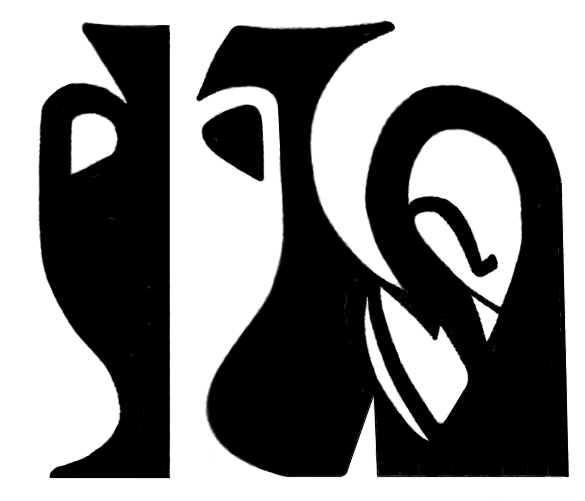 Colegio Natividad de Nuestra Señora C/ Espartero, nº 246.100 BurjassotTel.: 963635262 - natividad@planalfa.es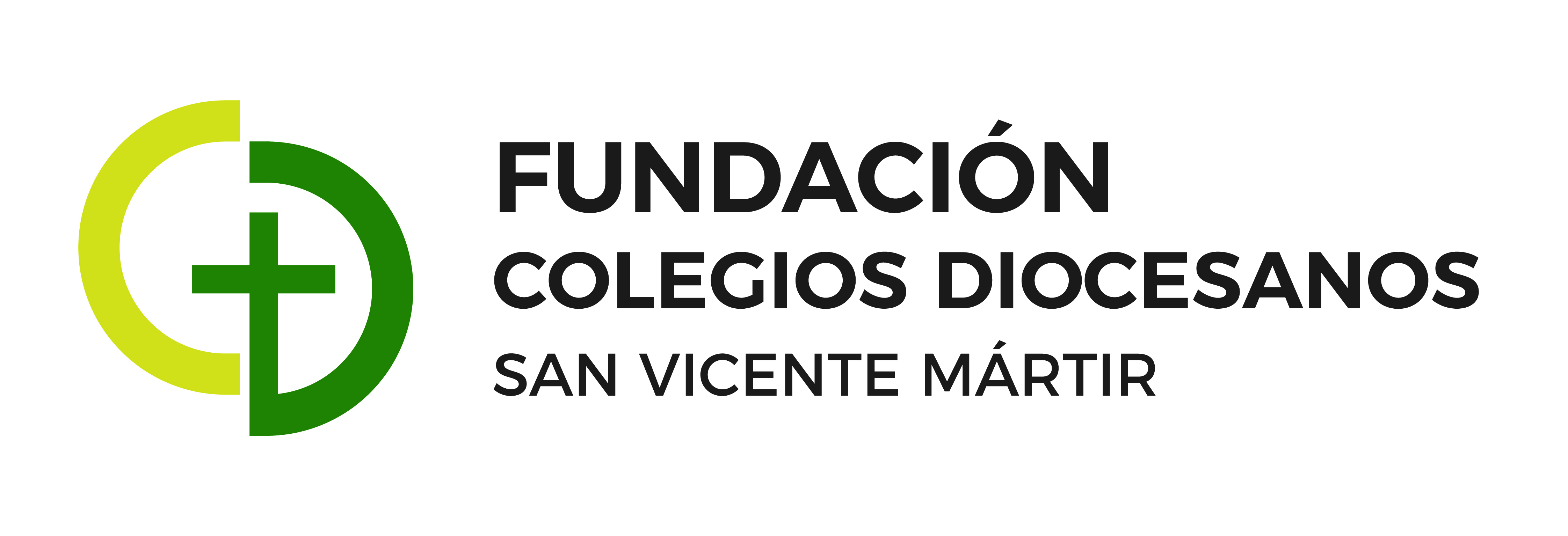 MESCOBROJulio, agosto y septiembreLibros y materialesOctubreSalidas escolaresTrimestre de actividades extraescolaresNoviembre1er plazo de la donaciónDiciembre---------EneroTrimestre de actividades extraescolaresFebrero2º plazo de la donaciónMarzo---------AbrilBimestre de actividades extraescolaresMayo3er plazo de la donaciónJunioPlataforma Educamos y Seguro Escolar